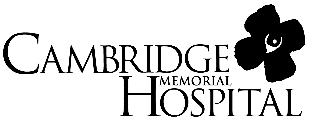 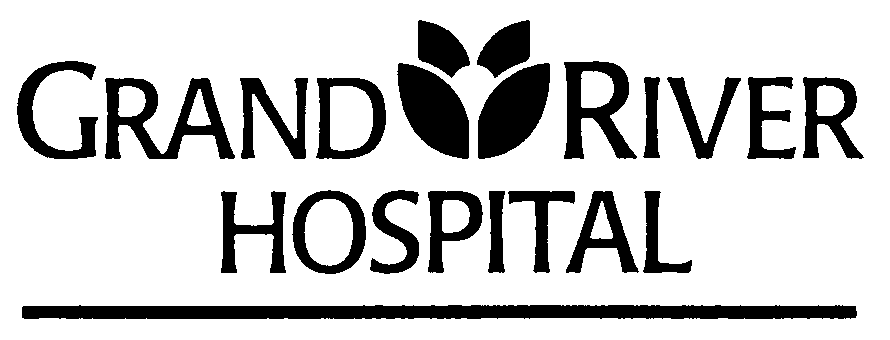 TRI-HOSPITAL RESEARCH ETHICS BOARD (THREB)Application – Part 3ADMINISTRATIVE/INSTITUTIONAL APPROVAL OF RESEARCH PROJECT(Projects must receive separate approval from each institution involved.)									Project # _________________									        (will be assigned by THREB)1.  Local Responsible Investigator (max 100 characters):2.  Principal Investigator if different from local investigator (max 100 characters):3.  Project title (max 400 characters):4.  Executive Summary    a. Research Question (max 350 characters):    b. Setting (Where will the study take place?):	Cambridge  	 Regional Cancer Centre	St. Mary’s 	Community – specify        	Other – specify:                     c. Identify any staff involvement (max 250 characters): d. Interventions involved including diagnostic and labwork:	Are any interventions non-standard?    Yes    No      If “yes” which (max 250 characters) ?   e. Expected number of participants:         f. Will access to personal health information (e.g. charts) be required? 	 Yes   No   g. Resource Utilization Form (attached) is submitted: 			 Yes   No5.  ContractIs there a contract involved?    Yes      No	If “yes,” has the contract been submitted to the institution?   Yes    NoNOTE: If there is a contract, authorization to begin a study will require a completed contract approved by the institution.)RESOURCES UTILIZATION TEMPLATE PAGE FORTHREB Associated HospitalsNOTE: This Resource Utilization Template is only a reference model and will be adapted in different ways by each of the three hospitals.  Contact the person responsible for administrative approval to clarify the approval process in a particular hospital. THREB itself requires only the signed Administrative Approval page and the budget.Requirements: 									It is the responsibility of the applicant to ensure that all areas from which resources will be required have been consulted and have indicated agreement by signing this form.Approval of the project is conditional upon satisfactory completion of this section.A separate resources form must be filled in for each institution in which the research will be conducted.If a required area has not been consulted and approval received, the application may be returned for completion.Institutional Services, Staff or Equipment:If your participant will be admitted to hospital and/or will require any hospital services, as a requirement of this study, which are over and above standard treatment, you must obtain appropriate signatures.If the study involves more than one unit or service in the hospital, signatures must be obtained from all areas involved.In all cases, budgets should cover institutional costs and overhead if required, unless otherwise agreed upon by the appropriate Administrator.Health Records/Health Information/Decision Support Services:1.	Will you require Health Records/Information to pull charts for you?			 YES     NO2.	Will you require Decision Support Services to identify your research population?		 YES     NO3.	Do you require patient specific data from Decision Support to support your project?	 YES     NO4.	Do you require summary cost data to support your project?				 YES     NO5.	If YES to any of 1 to 4 above, have you allowed for these services in the budget?		 YES     NOCHECK AREAS BELOW WHERE RESOURCES ARE REQUIRED ()					Type Name of Authorized	Signature:					Official OR Designate		1.  	 Health Information/Records	     		________________________________Name				Signature   	2.  	 Laboratory Services	     	________________________________  	Name		Signature   	 3.	 Medication/Drugs	     	   		________________________________               (Pharmacy)	Name				Signature4.	 Radiology/Diagnostic/Medical 		  Imaging Resources	     			________________________________				Name				Signature5.	 Nuclear Medicine	     	    		________________________________                Resources	Name				Signature			6.	 Radiation Safety	     			________________________________				Name				Signature7.	 Other (please specify)			     		     			________________________________ 						Name				SignatureApprovals are required from individuals responsible for nursing and clinical care of each patient area to be utilized8.	 Inpatient Area(s):								(Specify area(s) and provide signature(s) as applicable) 	     		     			__________________________________		Area 1		Name				Signature				Nurse Manager/Clinical Director		     		     				__________________________________	Area 2		Name				Signature				Nurse Manager/Clinical Director	     		     				_________________________________	Area 3		Name				Signature				Nurse Manager/Clinical Director9.	 Outpatient Area(s): 				(Specify area(s) and provide signature(s) as applicable)	      		     				__________________________________	Area 1		Name				Signature				Nurse Manager/Clinical Director	     		     				__________________________________	Area 2		Name				Signature				Title_________________	     		     				__________________________________	Area 3		Name				Signature						Title_________________Signature ____________________________________		  	_____________________                 Local Responsible Investigator   				DateRESEARCH ETHICS BOARDBUDGET TEMPLATEStudy title:     										Project #:     Estimated Itemized Cost Per Participant						# Visits		x	Cost	=	TotalHistory & Physical (or other						     	=	        remuneration to investigators)Imaging:	X-rays				     		x	     	=	     		Ultrasound			     		x	     	=	     		Bone Scans			     		x	     	=	     		CT Scans			     		x	     	=	     		MRI				     		x	     	=	     		Other (specify)			     		x	     	=	     Lab Work:	Haematology				     		x	     	=	     	Chemistry				     		x	     	=	     	Urinalysis				     		x	     	=	     	Pathology				     		x	     	=	     Other (specify)				     		x	     	=	     ECG						     		x	     	=	     Pharmacy					     		x	     	=	     Reimbursements andother payments to Participants		     		x	     	=	     					Total Cost Per Participant		=	      (a)		Total Participant Costs:	_____	Participants x	(a)	=	      (b)Personnel Costs1.  Nurse/Coordinator @ $/hr x hrs/pt x n pts					=	     		2.  Nurse/Coordinator @ $/hr x hrs/pt x n pts					=	     3.  Nurse/Coordinator @ $/hr x hrs/pt x n pts					=	     						Total Personnel:		=	      (c)	Equipment CostsSpecify equipment								=	     										Total Equipment:		=	      (d)Administrative CostsAdministrative (Meetings, telephone, stationery, etc.)				=	     						Total Administrative Costs:	=	      (e) Industry-Sponsored StudiesOverhead for Industry-Sponsored Studies					=	     REB Admin Fee for Industry-Sponsored Studies ($3000)			=	     						                 Total Indirect Costs:	=	      (f)						Total Cost for Complete Study:	=	      (b+c+d+e+f)N.B. If your budget is reported as cost/patient enrolled, be sure to provide a detailed justification of what is included in the cost/patient (i.e. how many hours of nursing time, etc.).